Sretan Božić i Nova 2016. godina!Andrije Štangera 67 / 51410 Opatija / tel: 051 701 390 / fax: 051 701 391 Dislocirani odjel Malinska, Obala 13 / mob: 098 298 496e-mail: mirkovic.school@gmail.com / www.ogs-mirkovic-opatija.skole.hr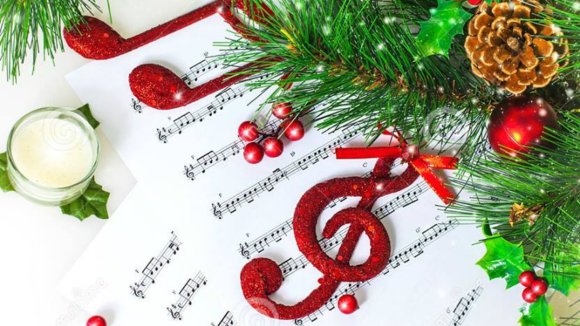 K O N C E R TučenikaGlazbene škole „Mirković“ -  MalinskaOpćina Malinska – Dubašnicavijećnica četvrtak, 17.12.2015. u 17,00 hZBOR:glazba Jovica Škaro / stihovi Ivan Kuliš:Svi veselo kite jelkutradicionalna: Djetešce nam se rodiloProgram: Fran Šimun Šabalja, klavir – 2.raz.I.Kordić: Šaljiva sonatina Mia Rudman, klavir – 3.raz.C. Czerny: EtidaAntonio Turkalj, gitara - 2. raz.F. Carulli: AllegrettoValentina Požega, klavir – 2.raz.C. Walhal: Sontina II stavakMarin Kružić, gitara - 3. raz. J.K.Mertz: Adagio
Noa Volarić, klavir – 2.raz.D. Kabalevski: KlaunPetar Kružić, gitara - 3. raz.N. Coste: Barkarola
Mia Lukić, klavir – 3.raz.C. Czerny: ValsAndrijan Kovačić, gitara - 5. raz.F. Carulli: Alla PolaccaJakov Požega, klavir – 4.raz.E. Berens: EtidaAndro Babić, gitara - 4. raz.Španjolska narodnaNepoznati  skladatelj - pjesma
Jakov Babić, klavir – 3.raz.Marko Gajzler, klavir – 3.razPolka JankaZBOR:belgijska narodna: Nek svud ljubav sja      uz klavirsku pratnju Mie Lukić i Lucije Žužićtradicionalna: ZvončićiUčiteljiKlavir - Olivera MirkovićGitara - Nikola ParčićZbor / solfeggio - Ljerka Šemeš